Bijlage 1: Kandidaatstellingsformulier voor de kandidaat-concessionaris - eerste bieding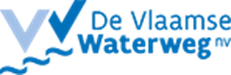 Domeinconcessie Opgelet: Om uw kandidatuur voor het verkrijgen van deze concessie in te dienen dient u dit document persoonlijk te overhandigen op of per aangetekend schrijven te zenden naar het volgende adres:De Vlaamse Waterweg NV
T.a.v. Ann Verschueren
Oostdijk 110
2830 WillebroekHet uiterlijke tijdstip voor indiening is 16 november 2020 om 12u. De datum/uur van ontvangst van de envelop (bij overhandiging) of van afgifte aangetekend schrijven gelden als bewijs voor het tijdig indienen van de kandidatuur. 1. Gegevens van de kandidaat-concessionarisBedrijf 		:………………………………………………………………………………….Ondernemingsnr.	:………………………………………………………………………………….Gemachtigde		:………………………………………………………………………………….Contactpersoon	:………………………………………………………………………………….Functie		:………………………………………………………………………………….Adres			:………………………………………………………………………………….		:………………………………………………………………………………….Telefoon 		:………………………………………………………………………………….E-mail		:.…………………………………………………………………………………Website		:………………………………………………………………………………….2. Verklaring op eerDoor de ondertekening van huidig document verklaart de kandidaat zich niet in één van de uitsluitingsgronden te bevinden zoals opgesomd in het Kandidaatstellingsformulier.3. Prijsopgave De Kandidaat biedt voor het eerste jaar van de duurtijd de volgende forfaitaire concessievergoeding excl. BTW (de minimum concessievergoeding is 8000 EUR);………………………………………………………………………………………………………De Kandidaat biedt voor het tweede jaar van de duurtijd de volgende forfaitaire concessievergoeding excl. BTW (de minimum concessievergoeding is 8000 EUR);……………………………………………………………………………………………………...De Kandidaat biedt voor het derde jaar van de duurtijd de volgende forfaitaire concessievergoeding excl. BTW (de minimum concessievergoeding is 8000 EUR);………………………………………………………………………………………………………De Kandidaat biedt voor het vierde jaar van de duurtijd de volgende forfaitaire concessievergoeding excl. BTW (de minimum concessievergoeding is 8000 EUR);……………………………………………………………………………………………………...De Kandidaat biedt voor het vijfde jaar van de duurtijd de volgende forfaitaire concessievergoeding excl. BTW (de minimum concessievergoeding is 8000 EUR);……………………………………………………………………………………………………...De Kandidaat biedt voor de volledige duurtijd de volgende gemiddelde forfaitaire concessievergoeding excl. BTW;……………………………………………………………………………………………………...Hiermee verklaar ik dit kandidaatstellingsformulier naar best vermogen en naar waarheid te hebben ingevuld.Datum:			………../………./………………..Naam:				……………………………………………………………………Hoedanigheid: 		……………………………………………………………………Handtekening: